                                                                                            Проект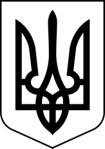                                                  УКРАЇНАСТОРОЖИНЕЦЬКА  МІСЬКА РАДАСТОРОЖИНЕЦЬКОГО РАЙОНУЧЕРНІВЕЦЬКОЇ ОБЛАСТІ ХХІ сесія VII скликанняРІШЕННЯ №        -21/201816 серпня 2018 року                                                                     м. СторожинецьПро   затвердження    регіональноїПрограми  збереження і зміцненняздоров’я     дітей   «Здорові     діти – здорова    нація»   на  2018-2020 рр.у закладах освіти Сторожинецькоїміської радиВідповідно до Закону України «Про місцеве самоврядування в Україні», 	міська рада вирішила:	1.  Затвердити  регіональну Програму збереження і зміцнення здоров’я дітей «Здорові діти – здорова нація» на 2018-2020 рр. у закладах освіти Сторожинецької міської ради  (далі - Програма), що додається.          2. Фінансовому відділу міської ради при внесенні змін до міського бюджету на 2018 та наступні роки, включно до 2020 року, передбачати фінансування витрат, пов’язаних з виконанням Програми.Сума фінансування на відповідний бюджетний період визначається рішенням сесії міської ради, виходячи із наявних бюджетних можливостей.4.  Голові громадської організації «Лікарське Товариство Буковини «Взаємопоміч» Казимирчуку О.М., що є відповідальним за виконання Програми,  щорічно до 1 березня  інформувати сесію Сторожинецької міської ради про хід виконання Програми.          5. Контроль за виконанням рішення покласти на першого заступника міського голови  Брижака П.М. та постійну комісію з питань  охорони здоров’я, соціального захисту населення, молодіжної політики (О.Войцеховський).  Сторожинецький міський голова                                  Карлійчук М.М.	Виконавець:Перший заступник міського голови                                             П.М.БрижакПогоджено:Секретар міської ради                                                                     І.Г.МатейчукЗаступник міського голови з питаньдіяльності виконавчих органів                                                      В.А.АбрамчукНачальник юридичного відділу                                                    А.В.СирбуЗавідуючий сектору з кадрової роботи відділу організаційноїта кадрової роботи                                                                         М.В.МязінГолова постійної комісії міської радиз питань фінансів, соціально-економічного  розвитку, планування, бюджету                                                С.Л. Войцицький Голова постійної комісії міської ради з питань освіти та науки, культури, фізкультуриі спорту                                                                                            Т.К. Чернявська Голова постійної комісії міської ради з питань охорони здоров’я, соціального захисту населення, молодіжної політики                             О.Ф.Войцеховський